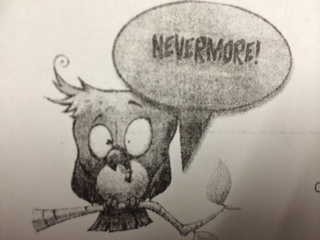 Translate “The Raven” into Tweets on Twitter.  Twitter limits users to 140 characters and uses hashtags # to note key ideas or tie into trends. Convey nearly all of the events of your stanza into your tweet, though it may be condensed.  Don’t change the plot, introduce new characters, etc.  #HavefunStanza 1 - I was about to fall asleep until someone came knocking at my door #whodatStanza 2 - In my chamber, hoping to drown out the painful thoughts of Lenore with a book # RIPLenoreStanza 3 -Terrified by creepy sounds trying to reassure myself #heartbeatingfastStanza 4 -I was taking a good nap when there was a loud tapping noise at my chamber door. I opened it but there was nothing there. #bestalarmsystemeverStanza 5 -Starring into darkness, darkness whispers lenore, i whisper back#Hearing thingsStanza 6 - Tapping at the window now!  #Hearing thingsStanza 7 -A random raven just flew in through my window he looks confident perched upon Athena`s head. #intruderStanza 8 - Asked raven his name is in the Underworld #Nevermore #spookyStanza 9 - Wondering about the ugly raven's cawing, being the only human blessed by him above my door. #feelingspecialStanza 10 - The only thing the Raven says is “Nevermore” but the Raven will leave just like Lenore did. #everybodyhatesmeStanza 11 - Thanks to the owner sad songs are all it hears and all it knows #brokenrecordStanza 12 - Creepy raven at my door - wheel my chair over bird said ‘Nevermore’ #thinkingtoomuchStanza 13 -he sat there thinking quietly and I know it was about Lenore     #awkwardsilence Stanza 14 - Angels sent creepy raven to help forget Lenore! He says I won’t forget her.   don’t   #don’tlethergo Stanza 15 - Idk(I don’t know) where this bird came from #goincraycrayStanza 16 -he does not know where a raven came from thinks its a prophet. #crazyStanza 17 -go back wherever you came from.#birdbackoffStanza 18 -the raven won't leave... I guess my sorrow is here forever #ihatemylife